FOR IMMEDIATE RELEASE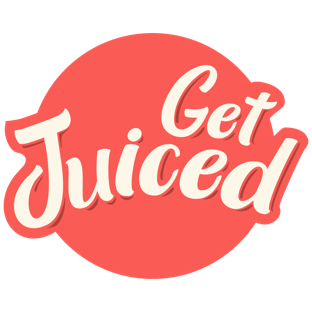 A CASHLESS, QUEUE-LESS BAR IS OPENING Singapore, 8TH June – GET JUICED is Singapore’s first cashless, queue-less bar experience. The 8000 square foot space in Clarke Quay will feature an online ordering solution that empowers partygoers to choose, order, pay and plan to collect a drink from within their phone.  Powered by Creative Insurgence, the people behind some of the city’s biggest entertainment venues, GET JUICED solves the biggest pain point facing consumers today; long queues and the jostle for a bartender’s attention.“The romantic notion of a slow drink at a long bar with a bartender is actually dated and inefficient,” says director, Daniel Cheng of the brand-new venue. “With technology, we can streamline this process, make it efficient and rewarding for both the consumer and the venue. It’s all in an effort to build a Smart Partying lifestyle.” Self-collection allows guests to have the freedom to sit where they please and the added profits of reduced staff cost allows GET JUICED to pass on savings to guests. Drinks will be priced at a super affordable price of 5 dollars. That’s right all day every day!This how the app works;STEP 1: Download the app and start loading up the evening plan’s budget so you can leave your wallet and its cash at homeSTEP 2: Head to Get Juiced and order drinks on your app from $5 nettSTEP 3: The app will inform you when your drink is ready and which station to collect it at so there’s no queuing or waitingThe GetJuiced app will be available for download on both iOs and Android on 8th July 2017. With Singapore’s lack of resources and the ever-growing cost of a great night out with friends, Creative Insurgence conceptualised an idea to merge technology with entertainment and thus Singapore’s first cashless entertainment outlet is born.“Smart technology also enables us to create data-driven bespoke clubbing experiences,” explains Daniel Cheng, “the app will understand and inform users when their favourite drink is having a promotion or offer a custom discount for a birthday.”Consisting of 3 entertainment rooms - Chill, Dance and Live, the venue allows users to pre-buy their drinks and food via a unique GET JUICED App and then collect it upon arrival. “Juice Heads” (what we refer to as our customers) get to decide which room they would like to sit in choosing from a chill-out space, a dance floor and a live-band room. It is as simple as that.The GET JUICED smart partying system will be launched 8th July. Till then, users will be able to experience a beta version of the app at the outlet itself from 25th June. Limited number of invites will be shared for early-adopters to sign-up and get an invite to the sneak peek on 25th June. Sign-ups will be via getjuiced.sg.-------------------------- End --------------------------Visit us at:3E River Valley Rd, #02-01 Clarke Quay, Singapore 179024Operating hours: June:25th June, Sun (eve of Hari Raya Puasa): 7pm – 4am30th June, Fri: 7pm – 3am1st July, Sat: 7pm - 4am
From July onwards:Wed/Thur/Fri: 7pm – 3am Last Friday of the month/Sat/Eve of PH/: 7pm – 4am For more information, please contact:Amanda NgMarketing & PR ManagerHP: (65) 9841 4799Email: amanda@getjuiced.sgIqki IzaakMarketing & PR ManagerHP: (65) 9180 5305Email: iq@insurgence.sg